事務連絡令和５年（2023年）12月13日アクセスエラーについて　「名簿検索システム」においてアクセスエラーが発生する場合があります。原因は各事業者様のパソコンにおけるセキュリティ設定によるものとなっております。　解消方法としては、「Chrome」を使用せず、「MicrosoftEgde」により開いていただくことで解消されます。しかし、セキュリティ設定によっては「MicrosoftEgde」により開いたとしても解消されない場合があり、下記の方法をお試しいただけますようお願いいたします。ご不便お掛け致しますが、よろしくお願いいたします。記１　「MicrosoftEgde」を起動してください。使用できるブラウザは「MicrosoftEdge」となります。「Chrome」は使用できませんので、ご注意ください。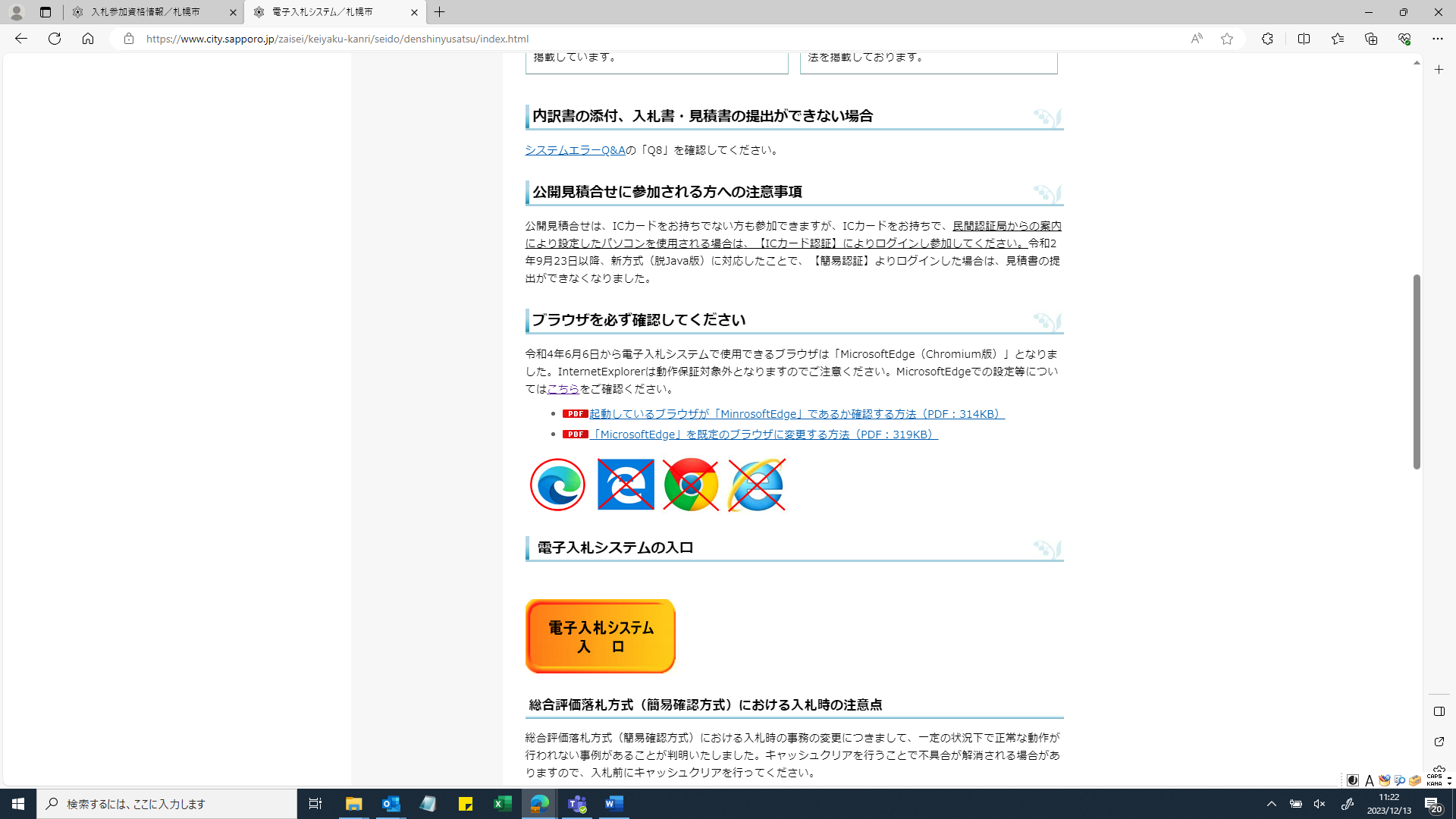 ２　URLを直接貼り付けしてください。名簿検索システムの各URLは以下のとおりとなっております。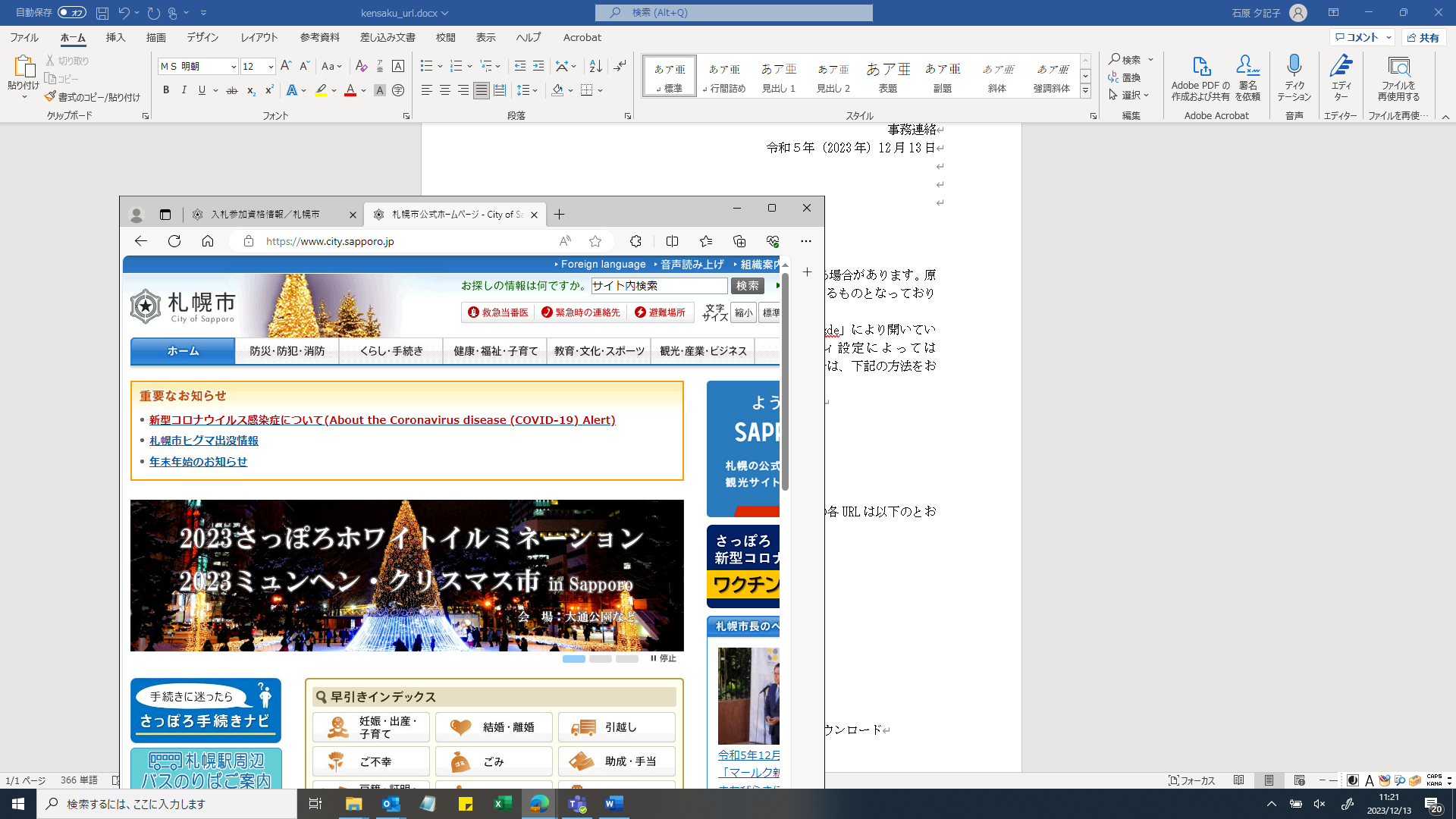 ＜名簿検索システムの各URL＞1.参加資格者等を指定して検索http://sg5.city.sapporo.jp/DENTYO/MK10000.aspx2.業種・工種等を指定して検索http://sg5.city.sapporo.jp/DENTYO/MK20000.aspx3.参加資格者名簿（PDF）ダウンロードhttp://sg5.city.sapporo.jp/DENTYO/MK30000.aspx＜アクセスエラー原因＞　セキュリティ対策のため「http」が「https」に自動変換されてしまい、リンク先のURLが異なるためアクセスエラーが生じております。【札幌市財政局管財部契約管理課調整係　℡　011-211-2152】